STA 132YAKUBU UMAR SANDA18/sci14/026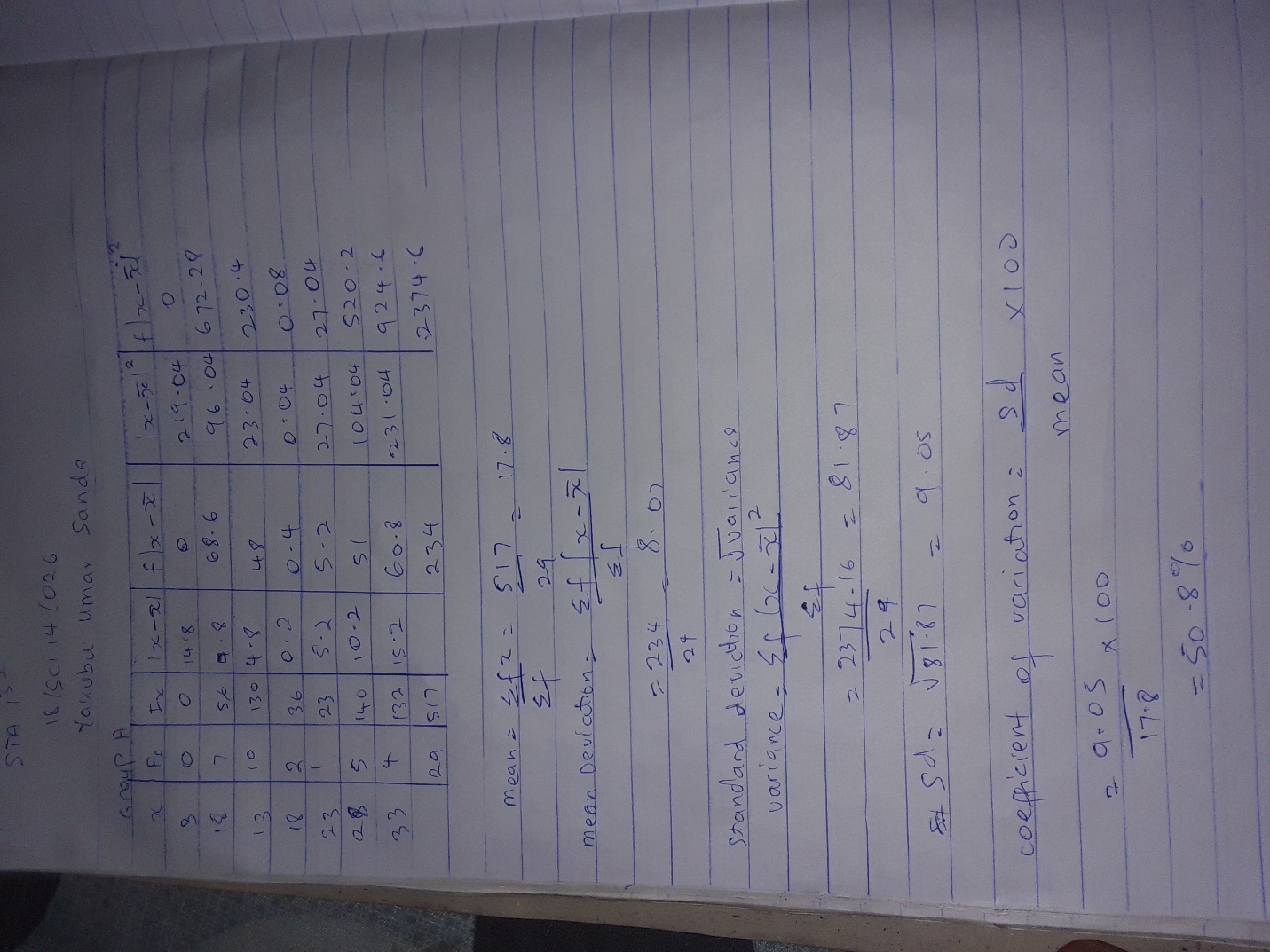 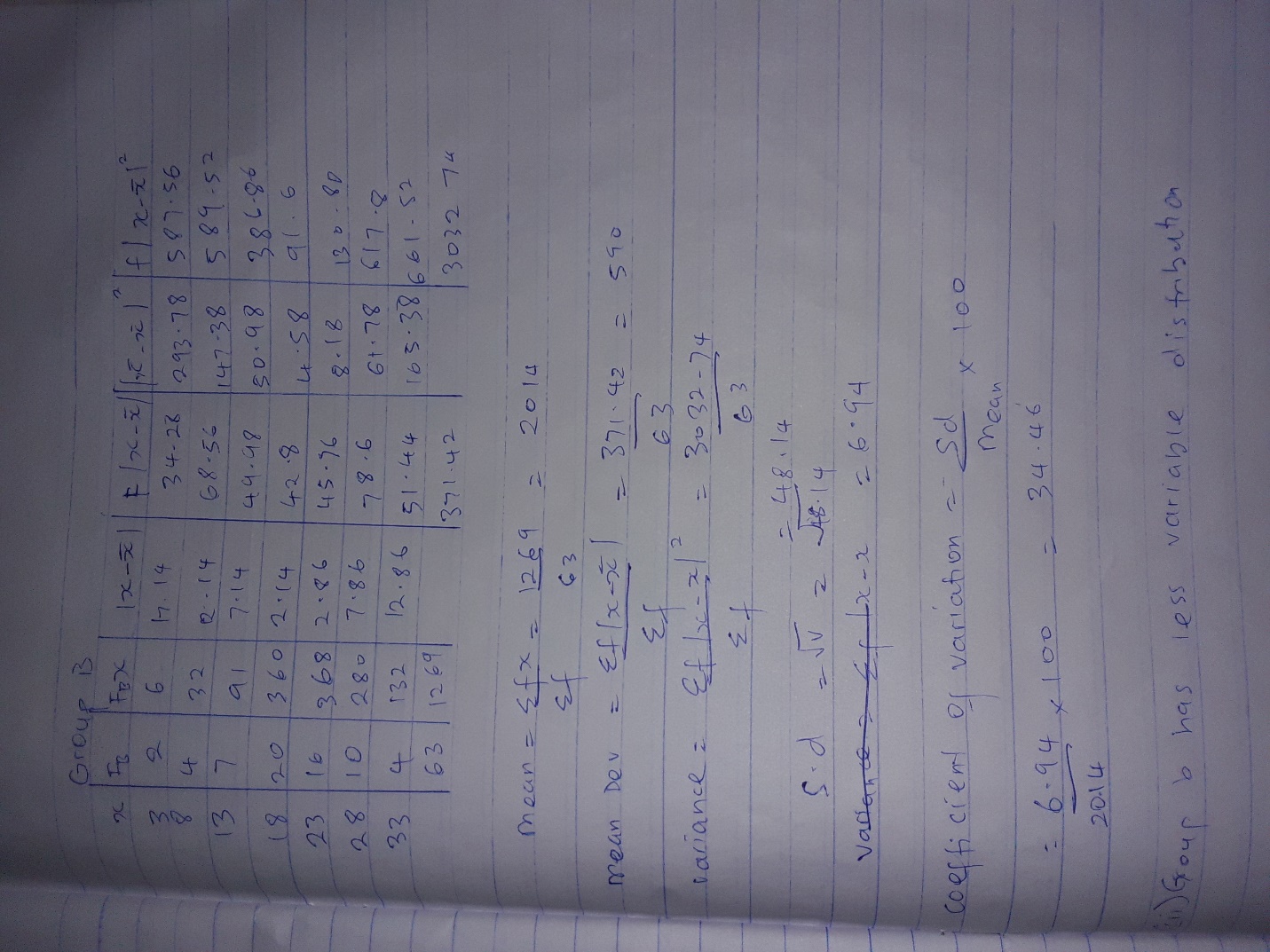 